CHANGZHOU NESAR IMPORT AND EXPORT CO.,LTD6-8 FL,  , ________________________________________________________________Весыплатформенные электронныетипа: МВА-AM1020-2T   ПАСПОРТВесы платформенные  МВА-AM1020-2TCHANGZHOU NESAR IMPORT AND EXPORT CO.,LTD________________________________________________________________Ввиду постоянного совершенствования конструкции в паспорте и инструкции по эксплуатации могут быть некоторые отличия от поставляемого изделия, которые не влияют на его технические характеристики.СОДЕРЖАНИЕОбщие указания						4Назначение						4Технические характеристики				4Комплектность						6Устройство и принцип работы				6Указание мер безопасности				7Подготовка к работе и порядок работы		8Порядок работы						9Техническое обслуживание				9Возможные неисправности и методы их устранения						9Маркировка и пломбирование				11Свидетельство о приемке				11Гарантийные обязательства				12Сведения о рекламациях				12Транспортирование и хранение			12Проведение поверки					13Приложение А. Учет технического обслуживания	14Приложение Б.  Сведения о результатах поверки	15Приложение В. Сведения о рекламациях		161.Общие УказанияНастоящий паспорт, объединенный с техническим описанием и инструкцией по эксплуатации, удостоверяет гарантированные предприятием изготовителем основные характеристики весов платформенных  МВА-AM1020-1T (с ограждением), содержит описание их устройства и принципа действия, необходимые сведения для эксплуатации, поверки и поддержания в постоянной работоспособности.Весы изготовлены в соответствии с требованием ГОСТ OIML R 76-1 – 2011 Поверка весов осуществляется в соответствии с ГОСТ 8.453-82.Межповерочный интервал- 1год.Перед эксплуатацией необходимо внимательно ознакомиться с паспортом.2.Назначение.Весы предназначены для статического взвешивания грузов при учетных и технологических операциях.Весы предназначены для работы при температуре окружающего воздуха:-эксплуатационный температурный диапазон для грузоприемного устройства от минус -30°С, до плюс 50°С,- для весового индикатора от минус 10°С до плюс 40°С,- для соединительной коробки от минус -30°С до плюс 50°С.2.3.  Вид климатического исполнения УХЛ 4.2. ГОСТ 15150-693.Технические характеристикиОсновные технические характеристики указаны в таблице1.Функциональные возможности весов:- установка на нуль автоматически при включении ненагруженных весов и вручную;- автоподстройка нуля;- выборка массы тары;- индикация сообщений и кодов ошибок для пользователя;Приложение В. Сведения о рекламацияхТаблица 1КомплектностьУстройство и принцип работыПринцип действия основан на преобразовании силы тяжести взвешиваемого груза посредством тензорезисторных датчиков в электрический сигнал, который обрабатывается терминалом с целью отображения на цифровом табло массы взвешиваемого груза и/или для передачи на компьютер для дальнейшей обработки. Весы состоят из двух основных узлов: грузоприемного устройства с тензодатчиками и электронного терминала, связанных кабелем через соединительную коробку. Грузоприемная платформа установлена на 4 тензодатчиках с узлами встройки ( рисунок 1 ).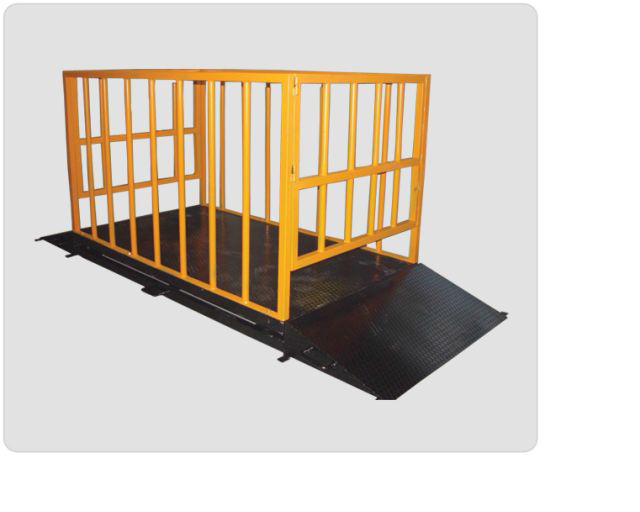 6Приложение Б. Сведения о результатах поверки.Приложение А. Учет технического обслуживания5.3. В электронном терминале производится аналого-цифровое преобразование суммарного сигнала тензодатчиков и вычисление массы груза. Весоизмерительный терминал типа A12E имеет цифровую индикацию массы взвешиваемого груза и светодиодную индикацию режимов работы. Управление производится через кнопочную клавиатуру. К блоку обработки можно подключить дублирующее табло, позволяющее параллельно основному блоку выводить показания. Предусмотрена возможность выдачи  информации о произведенных взвешиваниях на принтер и на  компьютер. С помощью дополнительных устройств несколько весов объединяются в сеть, так что становится возможным наблюдать их показания и управлять работой всех весов с одного компьютера или терминала. Указание мер безопасности.6.1.Монтаж, сборка, наладка, ремонт и профилактический осмотр весов должны производиться бригадой специалистов,  прошедших обучение работе с данными весами, имеющих соответствующую квалификацию и допуск к проведению работ. Работы выполнять с соблюдением правил техники безопасности при проведении механосборочных и монтажных работ.6.2. При проведении сборочных и монтажных следует применять механизированные средства для перевозки и монтажа элементов весов. Лица, допускаемые к управлению механизированными  средствами и ручными электромашинами, должны соблюдать требования ГОСТ 12.013-78 и пройти инструктаж по технике безопасности и безопасной работе с электрооборудованием напряжением до 1000 В.6.3. К работе по эксплуатации весов могут быть допущены  лица, имеющие опыт работы с другими весами, сдавшие зачет в объеме знаний настоящего паспорта.6.4. В зоне работы весов должно быть ограничено движением транспортных средств и людей. 6.5. При использовании весов не допускать резких толчков, ударов, которые могут вызвать поломку датчиков и деформацию весов. 6.6.Не нагружайте весы свыше наибольшего предела взвешивания. Немедленно освободите весы от груза, если на цифровом табло блока обработки появилось сообщение о перегрузке.6.7. Не допускайте  пролива  на  весы   растворов     кислот,      щелочей, растворителей и других агрессивных жидкостей.6.8. Периодически очищайте пространство под грузоприемной платформой, так как  наличие загрязнений или посторонних предметов могут вызвать неправильное показание весов. 6.9. Запрещается эксплуатация весов при наличии сильных индустриальных электромагнитных и электрических помех, вибрации, а также при  неудовлетворительном напряжении в сети. Недопустимы скачки и пропадания напряжения электрической сети, это может привести к потере работоспособности весов. Не следует  производить подключение блока обработки к линии питания совместно с силовыми агрегатами и источниками индустриальных помех. Рекомендуется использовать сетевой фильтр и другие способы улучшения характеристик сетевого питания.6.10. Запрещается использование электродуговой сварки в непосредственной близости от весов.7. Подготовка к работе и порядок работы.Весы находятся в рабочем состоянии и не требуют дополнительных операций перед эксплуатацией.7.1. Установите весоизмерительный терминал на место его постоянной эксплуатации.7.2. Подключение соединительного кабеля от разъема тензодатчика к терминалу производится через соединительную коробку.Внешние устройства (дублирующее табло, принтер, компьютер), подключаются к разъему RS-232С. Длину линий связи с внешними устройствами рекомендуется подбирать исходя из следующих значений:- для дублирующего табло                         не более 5м.- для принтера                                              не более 2м.- для компьютера                                         не более 15м.Подключение и настройка терминала производится в соответствии с его инструкцией по эксплуатации.Внимание! Подключение кабелей допускается только при отключенном от электросети блоке обработки.16.Проведение поверки16.1. Поверка весов осуществляется в соответствии с ГОСТ 8.453-82, региональным представителем УзСтандарта.Межповерочный интервал 1 год.16.2 Оформление результатов поверки16.2.1 Положительные результаты поверки оформляют свидетельством о поверке. На пломбировочную чашку блока индикации наносят оттиск поверительного клейма, а в паспорте делают отметку о проведении поверки.16.2.2 При отрицательных результатах поверки весы к эксплуатации не допускают, свидетельство о предыдущей поверке аннулируют и гасят оттиск поверительного клейма.13 Гарантийные обязательстваПредприятие-изготовитель гарантирует соблюдение метрологических характеристик весов, указанных в настоящем паспорте при соблюдении потребителем условий и режимов эксплуатации, правил транспортирования и хранения.Гарантийный срок эксплуатации весов 12 месяцев со дня поставки.  В течение этого срока покупатель имеет право на бесплатный ремонт весов и замену вышедших из строя блоков, в случае соблюдения всех правил эксплуатаций (п. 6) и отсутствия грубых механических повреждений.Гарантийные обязательства выполняются только при наличии настоящего паспорта и сохранности пломбировки.14. Сведения о рекламацияхВ случае отказа в работе весов в период гарантийного срока необходимо составить технически обоснованный акт о рекламации.Акт направлять предприятию-изготовителю.Сведения о предъявленных рекламациях следует регистрировать в Приложении В.15 Транспортирование и хранение15.1. Транспортирование грузоприемного устройства должно производиться в автомобилях или железнодорожных вагонах в горизонтальном положении.15.2. Погрузочно-разгрузочные работы должны проводиться с соблюдением мер безопасности, оберегая весы от ударов, падений и поломок.15.3. Хранение грузоприемного устройства допускается в закрытых помещениях с соблюдением мер сохранности при температуре от -40 до +70°С15.4. Датчики, терминал, кабели, соединительная коробка, тех. документация упаковываются в отдельные ящики, транспортируются и хранятся отдельно в сухом, закрытом, отапливаемом помещении.8 Порядок работы8.1. Включение в сетьПроверить отсутствие груза на платформе.Установите включатель на задней стенке в положение ВКЛ. Весоизмерительный терминал в течение нескольких секунд будет проходить тестирование, а затем перейдет в режим взвешивания, на индикаторе высветится нулевое показание с включенными указателями НОЛЬ, НЕТТО, и СТАБ.Если в процессе дальнейшей работы будет наблюдаться уход показаний от нуля при нулевой нагрузке, нажмите клавишу ZERO.Контроль нуля осуществляется  по указателю НОЛЬ.Перед проведением взвешивания терминал, рекомендуется проверить и, при необходимости, настроить согласно прилагаемой инструкции по эксплуатации терминала.9. Техническое обслуживание9.1. Техническое обслуживание весов состоит из ежесменного осмотра и периодического профилактического ремонта, выполняемого по необходимости 1 раз в 12 месяцев.9.2. При ежесменном осмотре проверяются условия установки, состояние и работоспособность блока обработки, его подключение к электросети 220В. При необходимости производится очистка весов и пространства под весами от загрязнений.9.3. При периодическом профилактическом ремонте производятся работы по устранению дефектов, восстановлению лакокрасочного покрытия.9.4. Сведения о техническом обслуживании, его дате и объеме работ регистрируют в Приложении А “Учет технического обслуживания”.10 Возможные неисправности  и методы их устранения.Возможные неисправности  и методы их устранения приведены в таблице 2.Таблица 211 Маркировка и пломбирование11.1. На корпусе грузоприемного устройства весов должна быть прикреплена табличка ГОСТ 12969-67, содержащая следующую маркировку:- наименование или товарный знак предприятия-изготовителя;- обозначение весов;-номер весов по системе нумерации предприятия-изготовителя;- класс точности весов по ГОСТ OIML R 76-1 – 2011;- значение наибольшего предела взвешивания НПВ;-значение наименьшего предела взвешивания НмПВ;- значение цены поверочного деления е;-значение дискретности отсчета массы dd;-год выпуска.11.2. На терминале с тыльной стороны предусмотрены дополнительные устройства для крепления проволочки с клеймом представителя ОТК предприятия-изготовителя или ремонтного предприятия.12 Свидетельство о приемкеВесы электронные платформенные, № 2020003, с  весоизмерительным терминалом соответствуют конструкторской документации и признаны годными к эксплуатации.Дата изготовления (продажи)     24.05.19г.ДатаКраткое содержаниерекламационного актаМеры, принятые по рекламационному актуНаименование характеристикиЗначение характеристики1.2.1. Пределы взвешивания, кг:- наибольший, НПВ-наименьший, НмПВ2000201.2.2 Дискретность d, кг21.2.3. Цена поверочного деления e, кг21.2.4. Класс точности по ГОСТ OIML R 76-1 – 2011средний1.2.5. Пределы допускаемой погрешности определения массы груза при статическом взвешивании, кг:при первичной поверке: до 1000 кг вкл.до 2000 кг вкл.в эксплуатации:до 1000 кг вкл.до 2000 кг вкл.± 1± 2± 2± 31.2.5 Параметры электрического питания:- напряжение, В- частота, Гц- потребляемая мощность не более, ВА220± 2250±121.2.6. Число рабочих платформ в составе грузоприемного устройства 11.2.7. Диапазон рабочих температур, °С:-эксплуатационный температурный диапазон для грузоприемного устройства - для весового индикатора              - для соединительной коробки.от минус 30 до плюс 50от минус 10 до плюс 40от минус 30 до плюс 501.2.8  Вероятность безотказной работы за 2000 ч.0,92НаименованиеКоличествоУстройство грузоприемное:шт.- весовая ( рабочая) платформа1- комплект тензодатчиков 4- ограждениекомплектВторичная аппаратура:- кабельные линиикомплект- соединительная коробка 1- терминал обработки данных 1Эксплуатационная документация:комплектДатаВид поверкиРезультат поверкиФамилия,подпись и оттиск клейма поверителяПримечаниеДатаВид технического обслуживанияЗамечание о техническом состоянииЗначение контрольного числаДолжность, фамилия и подпись, ответственного лицаНеисправностьВероятная причинаМетод устраненияВесы включены в сеть: не работает индикацияОтсутствует напряжение в сети питанияПроверить напряжение в розетке электрической сети 220ВВесы включены в сеть: весоизмерительный терминал не реагирует на изменение нагрузкиПроизошел сбой из-за помехи в сети электропитания.Обрыв соединительного кабеля.Выключите терминал из сети  и не ранее чем через 5с снова  включите.Проверить кабели между тензодатчиками и соединительной коробкой, между соединительной коробкой и терминалом, проверить разъем, восстановить связи.Показания весов значительно отличаются от массы установленного на них груза.Платформа касается постороннего предмета. Происходит затирание платформы.Удалить посторонний предмет. Отрегулировать положение платформы. Устранить затирания.Показания весов нестабильныПомехи по сети электропитания, от работающего оборудования или вибрации.Устранить помехи.